معاونت توسعه مديريت و منابع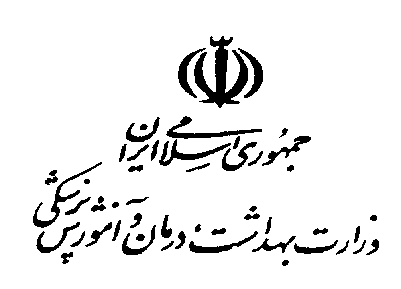 مرکز توسعه مديريت و تحول اداريشرح وظايف ستاد  دانشگاه/دانشکده های علوم پزشکي وخدمات بهداشتي درماني 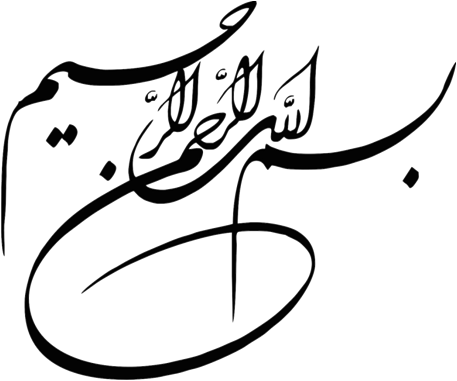 حوزه بهداشتکاهش خطر بلايا و حوادثي،اجتماعي و کاهش اعتياد آموزو ارتقاي سلامت شبکه‌هاسلامت کاپيشگيري و مبارزه با بيماري‌هاي واگيرپيشگيري و مبارزه با بيماري‌هاي غير واگيربهبود تغذيهشرح وظايف واححوزه: بهداشتنام واحد: گسترش شبکه‌هانام واحد: گسترش شبکه‌هانام واحد: گسترش شبکه‌هاصفحه: 1 از 2تعداد بند: 34تاريخ بازنگري: کد: DH-HNEکارکرد/حيطهشرح وظيفهبرنامه‌ريزيتهيه برنامه عملياتي سالانه بر اساس برنامه استراتژيک دانشگاه/دانشکده.برنامه‌ريزي و اجراي برنامه پزشک خانواده و نظام ارجاع در مناطق تحت پوشش (روستايي، عشايري و شهري) دانشگاهبرنامه‌ريزي و اجراي برنامه پزشک خانواده و نظام ارجاع در مناطق تحت پوشش (شهري) دانشگاه برنامه‌ريزي براي تغييرات و گسترش واحدهاي ارائه‌دهنده خدمات متناسب با تغييرات جمعيتي و جغرافيايي و تأمين دسترسي آسان جامعه به خدمات سلامت.برنامه‌ريزي و نظارت بر اجراي برنامه سرشماري خانوارها و جمعيت تحت پوشش شبکه‌هاي بهداشت و درمان تابعه.برنامه‌ريزي به‌منظور تهيه و تدارک فضاي فيزيکي و تجهيزات موردنياز جهت استقرار نظام ارائه خدمات بهداشتي درماني در سطح اول.پيش‌بيني نيروي انساني واحدهاي ارائه خدمات بهداشتي درماني سطح اول.همکاري در برنامه‌ريزي براي کاهش تصدي‌گري در خدمات بهداشتي درماني سطح اول...برنامه ریزی در خصوص اجرای پرونده الکترونیک سلامت(سامانه سیب)برنامه ریزی استقرار نظام ارجاع به سطح 2و3  تخصصیبرنامه ریزی در جهت نسخه نویسی و نسخه پیچی الکترونیکبرنامه ریزی در خصوص نظام پرداخت مبتنی بر عملکردبرنامه ریزی  در اجراي برنامه‌هاي توانمندسازي کارکنانبرنامه ریزی در جهت  ارزیابی عملکرد ارائه دهندگان و رضایت سنجی گیرندگان  خدمتسازمان‌دهي و فرآيندهاپيش‌بيني و طراحي ساختار و تشکيلات واحدهاي سطح اول نظام شبکه بر اساس اصول و ضوابط طرح گسترش.بازنگري مستمر و مقطعي طرح‌هاي گسترش واحدهاي محيطي و ستادي شبکه و ارائه پيشنهاد‌هاي به وزارت متبوع.بررسي و برآورد و پيگيري منابع انساني، مالي و تجهيزاتي شبکه‌هاي بهداشتي و درماني تحت پوشش.تدوين و اجراي محتواي برنامه نرم‌افزاري بانک اطلاعات شبکه‌هاي بهداشتي درماني.جمع‌آوري، طبقه‌بندي و تحليل اطلاعات موردنياز برنامه‌هاي مختلف بهداشتي، آمارهاي حياتي و فعاليت واحدهاي ارائه‌دهنده خدمات سلامتي در استان.به‌کارگيري فناوري‌هاي نوين اطلاعاتي و ارتباطي براي توانمندسازي کارکنانتشکیل کمیته های فنی برنامه های اجرایی واحدنيروي انساني(آموزش و توانمندسازي)طراحي و برگزاري دوره‌هاي آموزشي در زمينه مديريت شبکه‌هاي بهداشت و درمان با همکاري مراجع مربوطه.همکاري و مشارکت لازم در اجراي برنامه‌هاي آموزشي و بازآموزي نيروي انساني تخصصي مرتبط با آموزش بهورزي، پزشک خانواده و ساير اعضاي تيم سلامت جامعه.همکاري و مشارکت در برنامه آموزش پزشکي اجتماعي جامعه نگر در سطح دانشگاه/دانشکده.راهبري و هدايتراهبري و هدايت برنامه پزشک خانواده در سطح منطقه تحت پوشش دانشگاه/دانشکده.(شهری و روستایی)راهبری و هدایت برنامه پرونده الکترونیک سلامت و نظام ارجاعکارکرد/حيطهشرح وظيفهپايش و نظارتپايش و نظارت عملکرد واحدهاي ستادي گسترش شبکه مراکز بهداشت شهرستان‌هاي تابعه دانشگاه/دانشکده.ارزيابي خدمات واحدهاي بهداشتي و درماني شبکه‌هاي تابعه با تعيين اثربخشي آن‌ها در جهت ارتقاء کيفيت ارائه خدمات مربوطه.نظارت بر کليه قراردادهاي فني معاونت بهداشتي از قبيل نحوه ارائه خدمت، قيمت تمام‌شده، شرايط پيمانکار و همچنين پيش‌بيني و پيشنهاد مراکز و واحدهاي بهداشتي قابل‌واگذاري.هماهنگي درون بخشي و برون بخشيهمکاري  با بیمه در پايش و نظارت عملکرد تيم سلامت در واحدهاي تحت پوشش و مجري برنامه پزشک خانواده. مشارکت فعال با حوزه درمان ومدیریت امار و فناوری اطلاعات براي اجراي کامل نظام ارجاع بيماران به سطوح بالاتر.مشارکت فعال با حوزه آموزش  در جذب دانشجویان متعهد خدمت در مناطق محروم و بومیايجاد هماهنگي بين مديريت‌ها و گروه‌هاي مختلف زيرمجموعه معاونت بهداشت در خصوص ادغام برنامه‌هاي جديد در سيستم سلامت.ایجاد هماهنگی  بين مديريت‌ها و گروه‌هاي مختلف زيرمجموعه معاونت بهداشت و سایر ارگان ها در خصوص پرونده الکترونیک سلامت و نظام ارجاعجلب مشارکت مردم و خيرين در تأمين نيازهاي بهداشتي از قبيل ساخت، تجهيز و تعمير مراکز و پايگاه‌هاي بهداشتي.مشارکت در کميته‌ها و کارگروه‌هاي مرتبط با توسعه خدمات بهداشتي درماني اوليه.گزارش و مستندسازيجمع‌آوري، تحليل و تهيه دوره‌اي گزارش‌ها عملکرد واحد منطبق با سياست‌ها و برنامه عملياتي (با تحليل گزارش‌ها آماري دريافتي از واحدهاي محيطي و محاسبه شاخص‌ها).مستندسازي فرايندها و فعاليت‌ها، تدوين شاخص‌هاي عملکردي تهيه گزارش‌ها دوره‌اي عملکرد جهت سياست‌گذاري، برنامه‌ريزي و ارائه به مقامات و مراجع ذي‌ربط.ارزيابي و ارزشيابي منظم شاخص‌هاي سلامت در گروه‌هاي هدف.بودجه‌بندي و تحليل اقتصاديمشارکت در انجام ارزيابي‌هاي اقتصادي مانند هزينه- کارايي/اثربخشي براي اجراي برنامه‌هاي بهداشتي در سطح اول نظام شبکه با همکاري واحدهاي تخصصي مربوط.مديريت منابعنيازسنجي، برآورد و نظارت بر توزيع نيروي انساني موردنياز در واحدهاي بهداشتي درماني سطح اول نظام شبکه‌هاي منطقه تحت پوشش دانشگاه/دانشکده.نیازسنجی، برآورد و مشارکت در توزیع دانشجویان متعهد خدمت در مناطق محروم و بومینيازسنجي، برآورد و نظارت بر توزیع تجهیزات و بهبود استاندارد واحد های بهداشتی تابعهنیاز سنجی ، برآورد و نظارت بر توزیع  و پرداخت منابع مالی نوآوري و پژوهشاستفاده از فن‌آوري اطلاعات براي تسهيل و تسريع در انجام امور از طريق ايجاد سامانه‌هاي الکترونيکي.مشارکت در طراحي و انجام پژوهش‌هاي مرتبط ملي و طرح‌هاي HSR و اجرائي کردن نتايج آن‌ها به‌صورت برنامه اقدام (Action plan).تقويت و ايجاد بانک ايده و دانش کاربردي در زمينه انجام بهينه فرايندها و روش‌هاي کار از طريق اشتراک‌گذاري اطلاعات علمي و تجربيات کارشناسان تخصصي.